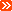 องค์ประกอบในการพิจารณาเปลี่ยนตำแหน่ง  ย้าย  และโอนข้าราชการฯ  มาบรรจุและแต่งตั้งฯ 
ตำแหน่ง  บุคลากรทางการศึกษาอื่น ตามมาตรา 38 ค. (2)  (ประกาศฯ ลว. 18 มี.ค. 2562)หนังสือสำนักงาน ก.ค.ศ.  ที่ ศธ 0206.5/95  ลงวันที่  19 มีนาคม  2562หนังสือสำนักงาน ก.ค.ศ.  ที่ ศธ 0206.5/ว 7  ลงวันที่  19  กรกฎาคม  2561หนังสือสำนักงาน ก.ค.ศ.  ที่ ศธ 0206.5/ว 13  ลงวันที่  21  กันยายน  2561หนังสือสำนักงาน ก.ค.ศ. ที่ ศธ 0206.5/ว 29  ลงวันที่  28  กันยายน  2560หนังสือสำนักงาน ก.ค.ศ. ที่ ศธ 0206.5/ว 30  ลงวันที่  28  กันยายน  2560หนังสือสำนักงาน ก.ค.ศ. ที่ ศธ 0206.5/485  ลงวันที่  8  สิงหาคม  2560หนังสือสำนักงาน ก.ค.ศ. ที่ ศธ 0206.5/ว 23  ลงวันที่  27  ธันวาคม  2559หนังสือ  สพฐ. ด่วนที่สุด ที่ ศธ 04009/ว 2575  ลงวันที่  27  มิถุนายน  2559 หนังสือสำนักงาน ก.ค.ศ. ที่ ศธ 0206.6/426  ลงวันที่  10  มิถุนายน  2559หนังสือสำนักงาน ก.ค.ศ. ที่ ศธ 0206.5/ว 4  ลงวันที่  7  มิถุนายน  2559หนังสือสำนักงาน ก.ค.ศ. ที่ ศธ 0206.5/10  ลงวันที่  16  มกราคม  2558หนังสือสำนักงาน ก.พ. ที่ นร 1004/ว 18  ลงวันที่  11  ธันวาคม  2556หนังสือสำนักงาน ก.ค.ศ. ที่ ศธ 0206.5/ว 8  ลงวันที่  10  พฤษภาคม  2556 (มาตรฐานตำแหน่ง)หนังสือสำนักงาน ก.ค.ศ. ที่ ศธ 0206.5/ว 27  ลงวันที่  7  พฤศจิกายน  2555หนังสือสำนักงาน ก.ค.ศ. ที่ ศธ 0206.5/ว 14  ลงวันที่  27  สิงหาคม  2552หนังสือสำนักงาน ก.ค.ศ.  ด่วนที่สุด ที่ ศธ 0206.5/ว 7  ลงวันที่  21  เมษายน  2552หนังสือสำนักงาน ก.พ. ที่ นร 1006/ว 17  ลงวันที่  26  ธันวาคม  2549หนังสือสำนักงาน ก.พ. ที่ นร 1006/ว 10  ลงวันที่  15  กันยายน  2548หนังสือสำนักงาน ก.พ. ที่ นร 1006/ว 34  ลงวันที่  29  ตุลาคม  2547หนังสือสำนักงาน ก.พ. ที่ นร 0708/ว 9  ลงวันที่  12  พฤษภาคม  2535คำสั่งหัวหน้าคณะรักษาความสงบแห่งชาติ  ที่  19/2560  เรื่อง  การปฏิรูปการศึกษา
ในภูมิภาคของกระทรวงศึกษาธิการ  สั่ง  ณ  วันที่  3  เมษายน  พ.ศ.  2560ประกาศคณะกรรมการขับเคลื่อนการปฏิรูปการศึกษาของกระทรวงศึกษาธิการในภูมิภาค 
เรื่อง  คำวินิจฉัยของคณะกรรมการขับเคลื่อนการปฏิรูปการศึกษาของกระทรวงศึกษาธิการ
ในภูมิภาค  ประกาศ  ณ  วันที่  7  เมษายน  พ.ศ. 2560 